INDIAN SCHOOL AL WADI AL KABIR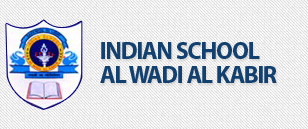 DEPARTMENT OF SOCIAL SCIENCEPRE- MID TERM EXAMINATION:  2022-2023   CLASS:   VIII                                                        	                                               Max: Marks: 30          Date: 19/05/2022                                                    	                                              Time: 1 Hr.                                                 SECTION – A (HISTORY) 15 Marks                                                 SECTION – A (HISTORY) 15 Marks                                                 SECTION – A (HISTORY) 15 MarksIChoose the Correct Option: -2 Marks1Who was the last Viceroy of India?(a) Lord Canning. (b) Lord Mountbatten. (c) Lord Lytton. (d) Lord Wellesley.1 Mark2Who divided Indian History as Hindu, Muslim and British period?(a)Warren Hastings. (b)James Mill. (c)Lord Canning. (d)Lord Ripon.1 MarkIIFill in the blanks: -2 Marks 3Historians often compared past with the present and always referred to---------1 Mark4James Rannel prepared the--------- in 1782.1 MarkIIIState whether True or False: -2 Marks5The British thought surveys were important for effective administration.1 Mark6Official documents help us to understand what the people of the country think.1 MarkIVMatch the following: -2 Marks7Specific Date.           (a)The Colonial Period.1 Mark8British Rule.             (b) A king was crowned.1 Mark                                   (c)The Prosperous period.VAnswer the following questions:-(Any two Points)4 Marks9What did the British do to preserve important official documents and letters?2 Marks10Why did the British preserve official documents?2 MarksVIObserve the following picture and answer the following questions: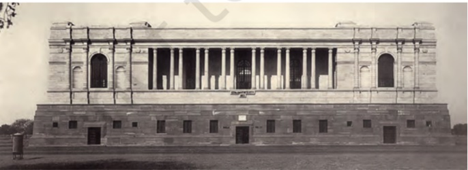 3 Marks11 (a) What is it?1 Mark11 (b) When it was built?1 Mark11 (c)Where was it located when Delhi was built?1 Mark                                  SECTION – B  (GEOGRAPHY)        15 Marks  VIIChoose the correct option: -2 Marks1Resources drawn from nature and used without much modification are called(a) Human made resources. (b) Natural resources. (c) Cultural resources. (d) None of these.1 Mark2Which one of the following does not make a substance as a resource?(a) Utility (b) Value (c) Quantity. (d) All of these.1 MarkVIIIFill in the blanks: -2 Marks3Using resources carefully and giving them time to get renewed is called ---------1 Mark4 The utility of the resources can only be realized by ----------1 MarkIXState whether True or False: -2 Marks5The Renewable resources can be replaced or reproduced easily.1 Mark6Non-renewable resources have unlimited stock.1 MarkXMatch the following: -2 Marks7Resources.                    (a) Intelligent Mind.1 Mark8Human resource.         (b) Technology.1 Mark                                        (c) Size.XIAnswer in brief: -4 Marks9What is ‘Sustainable development’?2 Marks10What are the Human made resources?2 MarksXIIAnswer the following question: -3 Marks11‘Resources are unequally distributed over the earth’-Give reasons.3 Marks